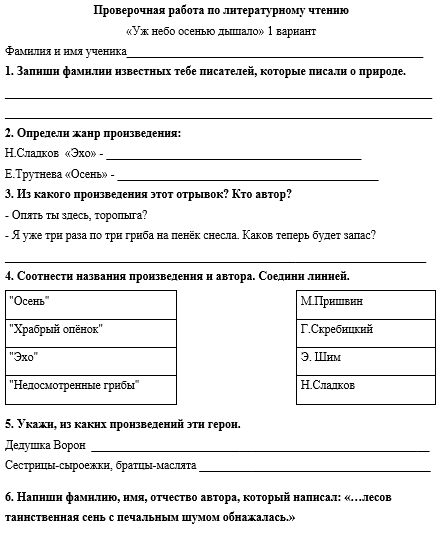 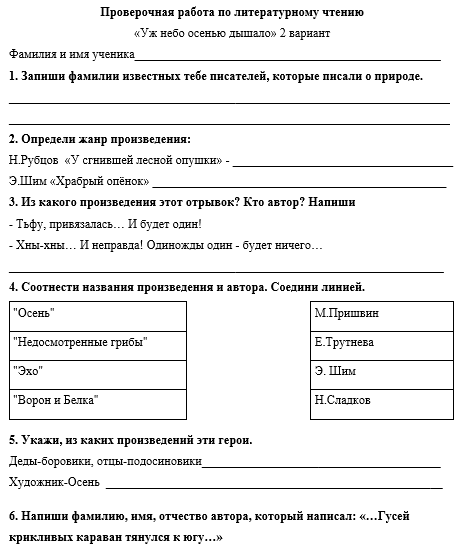 Проверочная работа по теме «Народная мудрость» 1 вариантФамилия, имя _________________________________________Подчеркни жанры фольклора:рассказ, былина, считалка, закличка, скороговорка, басня, потешка, песня.Соедини стрелкой текст с жанром:Отметь галочкой, из какой былины эти строки:«Будешь ты, Илья, велик богатырь, бейся-ратайся с врагами земли родной, с разбойниками да с чудищами. Защищай вдов, сирот, малых деточек».«Три поездки Ильи Муромца»«Как Илья из Мурома богатырём стал»«Первый бой Ильи Муромца»     4. Выбери слово по описанию (рифма, диалог, былина):      А) Разговор двух или нескольких лиц (героев     произведе-            ния) _______________________       Б) Это произведение о богатырях и их подвигах    ____________________________________      В) Это созвучные слова на конце стихотворных строк  _____________________________Проверочная работа по теме «Народная мудрость» 2 вариантФамилия, имя __________________________________________Подчеркни жанры фольклора:сказка, песня, потешка, скороговорка, закличка, былина, рассказ, басня.Соедини стрелкой текст с жанром:Отметь галочкой, из какой былины эти строки: «Повернул старый казак Илья Муромец и поехал в стольный Киев-град нести службу ратную, биться с ворогами, стоять за Русь великую да за русский народ!».«Первый бой Ильи Муромца» «Как Илья из Мурома богатырём стал»«Три поездки Ильи Муромца»    4. Выбери слово по описанию (былина, рифма, диалог):      А) Разговор двух или нескольких лиц (героев     произведе-            ния) _______________________       Б) Это произведение о богатырях и их подвигах ___________           _________________________      В) Это созвучные слова на конце стихотворных строк  ______           _________________________Проверочная работа по теме «Народная мудрость» 2 вариантФамилия, имя __________________________________________Подчеркни жанры фольклора:сказка, песня, потешка, скороговорка, закличка, былина, рассказ, басня.Соедини стрелкой текст с жанром:Отметь галочкой, из какой былины эти строки: «Повернул старый казак Илья Муромец и поехал в стольный Киев-град нести службу ратную, биться с ворогами, стоять за Русь великую да за русский народ!».«Первый бой Ильи Муромца» «Как Илья из Мурома богатырём стал»«Три поездки Ильи Муромца»    4. Выбери слово по описанию (былина, рифма, диалог):      А) Разговор двух или нескольких лиц (героев     произведе-            ния) _______________________       Б) Это произведение о богатырях и их подвигах ___________           _________________________      В) Это созвучные слова на конце стихотворных строк  ______           _________________________Фамилия, имя ______________________________________________Проверочная работа по разделу «О детях и для детей» 1 вариант1. Подчеркни произведение фольклора:Рассказ, былина, басня.2. Подчеркни, кто сочинял басни:  И.А.Крылов, Г.Сапгир, Л.Н.Толстой, А.Л.Барто.3. Прочитай отрывок из стихотворения. Напиши, кто автор строк? «Много слов на свете,много дел на свете,Если дела нету,Слово – это ветер».____________________________________4. Отметь пословицу, которая подходит к рассказу Н.Носова «Заплатка»Нет друга – ищи, а нашёл – берегиТерпение и труд всё перетрутБережливым быть хорошо, а добрым лучше.5. Обозначь цифрами пункты плана рассказа Е.Пермяка «Смородинка».Первые ягодки на кустах смородиныЗелёные черенкиКак Танюша посадила смородину6. Отметь имя главного героя рассказа М.Зощенко «Самое главное».Сенька ПалочкинАндрюша Рыженькиймамачёрная собака7.  Выбери признаки басни:Поучительное произведениеДействуют животныеВысмеивают жадность, трусость, глупость и другоеДействуют богатыри8. Раскрась одним цветом автора, название произведения и его жанр:Фамилия, имя ______________________________________________Проверочная работа по разделу «О детях и для детей» 1 вариант1. Подчеркни произведение фольклора:Рассказ, былина, басня.2. Подчеркни, кто сочинял басни:  И.А.Крылов, Г.Сапгир, Л.Н.Толстой, А.Л.Барто.3. Прочитай отрывок из стихотворения. Напиши, кто автор строк? «Много слов на свете,много дел на свете,Если дела нету,Слово – это ветер».____________________________________4. Отметь пословицу, которая подходит к рассказу Н.Носова «Заплатка»Нет друга – ищи, а нашёл – берегиТерпение и труд всё перетрутБережливым быть хорошо, а добрым лучше.5. Обозначь цифрами пункты плана рассказа Е.Пермяка «Смородинка».Первые ягодки на кустах смородиныЗелёные черенкиКак Танюша посадила смородину6. Отметь имя главного героя рассказа М.Зощенко «Самое главное».Сенька ПалочкинАндрюша Рыженькиймамачёрная собака7.  Выбери признаки басни:Поучительное произведениеДействуют животныеВысмеивают жадность, трусость, глупость и другоеДействуют богатыри8. Раскрась одним цветом автора, название произведения и его жанр:Фамилия, имя ______________________________________________Проверочная работа по разделу «О детях и для детей» 2 вариант1. Подчеркни произведение фольклора:Рассказ, пословица, басня.2. Подчеркни, кто сочинял басни: С.А. Баруздин, И.А.Крылов, Л.Н.Толстой, А.Л.Барто.3. Прочитай отрывок из стихотворения. Напиши, кто автор строк? «Слово улетает.Не поймаешь снова…Человек без дела – Человек без слова».____________________________________4. Отметь пословицу, которая подходит к рассказу Е.Пермяка «Смородинка»Нет друга – ищи, а нашёл – берегиТерпение и труд всё перетрутБережливым быть хорошо, а добрым лучше.5. Обозначь цифрами пункты плана рассказа А.Митты  «Шар в окошке».Коле стало хорошо от того, что его друзья помнятКоля заболелШар в окошке6. Отметь имя главного героя рассказа Н. Носова «Заплатка».АлёшаБобкамамаДениска7.Выбери признаки басни:Есть мораль - поучениеДействуют богатыриВысмеивают скупость, глупость, жадность и другоеДействуют животные8. Раскрась одним цветом автора, название произведения и его жанр:Фамилия, имя ______________________________________________Проверочная работа по разделу «О детях и для детей» 2 вариант1. Подчеркни произведение фольклора:Рассказ, пословица, басня.2. Подчеркни, кто сочинял басни: С.А. Баруздин, И.А.Крылов, Л.Н.Толстой, А.Л.Барто.3. Прочитай отрывок из стихотворения. Напиши, кто автор строк? «Слово улетает.Не поймаешь снова…Человек без дела – Человек без слова».____________________________________4. Отметь пословицу, которая подходит к рассказу Е.Пермяка «Смородинка»Нет друга – ищи, а нашёл – берегиТерпение и труд всё перетрутБережливым быть хорошо, а добрым лучше.5. Обозначь цифрами пункты плана рассказа А.Митты  «Шар в окошке».Коле стало хорошо от того, что его друзья помнятКоля заболелШар в окошке6. Отметь имя главного героя рассказа Н. Носова «Заплатка».АлёшаБобкамамаДениска7.Выбери признаки басни:Есть мораль - поучениеДействуют богатыриВысмеивают скупость, глупость, жадность и другоеДействуют животные8. Раскрась одним цветом автора, название произведения и его жанр:Проверочная работа «Мир сказок» 1 в. __________________Соедини стрелкой. Заголовок произведения и тип сказки.«У страха глаза велики»                                 бытовая сказка«Маленькие человечки»                                 авторская сказка«Пятеро из одного стручка»                           народная сказка«Семеро храбрецов»                                       волшебная сказкаСоедини стрелкой заголовок произведения и фамилию автора.«Маленькие человечки»«Пятеро из одного стручка»                           Братья Гримм«Красная шапочка»                                        Х.-К. Андерсен «Семеро храбрецов»                                      Ш. ПерроСоедини стрелкой   героя и название произведения.Шульц                                        «Маленькие человечки»                                Горошинки                                «Семеро храбрецов»Сапожник                                  «У страха глаза велики»Курочка-клохтушка                 «Пятеро из одного стручка»               4. Кого испугались герои  в сказке «У страха глаза велики?»                                             котище                       Внучка                     медведище                       Бабушка                  лиса                                                        волкКак понимаешь пословицу «У страха глаза велики»?__________________________________________________________________________________________________________Проверочная работа «Мир сказок» 1 в. __________________Соедини стрелкой. Заголовок произведения и тип сказки.«У страха глаза велики»                                 бытовая сказка«Маленькие человечки»                                 авторская сказка«Пятеро из одного стручка»                           народная сказка«Семеро храбрецов»                                       волшебная сказкаСоедини стрелкой заголовок произведения и фамилию автора.«Маленькие человечки»«Пятеро из одного стручка»                           Братья Гримм«Красная шапочка»                                        Х.-К. Андерсен «Семеро храбрецов»                                      Ш. ПерроСоедини стрелкой   героя и название произведения.Шульц                                        «Маленькие человечки»                                Горошинки                                «Семеро храбрецов»Сапожник                                  «У страха глаза велики»Курочка-клохтушка                 «Пятеро из одного стручка»               4. Кого испугались герои  в сказке «У страха глаза велики?»                                             котище                       Внучка                     медведище                       Бабушка                  лиса                                                        волкКак понимаешь пословицу «У страха глаза велики»?__________________________________________________________________________________________________________ Проверочная работа «Мир сказок» 2 в. ____________________Соедини стрелкой. Заголовок произведения и тип сказки.«У страха глаза велики»                               волшебная сказка«Маленькие человечки»                               народная сказка«Пятеро из одного стручка»                        авторская сказка«Семеро храбрецов»                                     бытовая сказкаСоедини стрелкой заголовок произведения и фамилию автора.«Семеро храбрецов»                                      Ш. Перро«Красная шапочка»                                        Братья Гримм «Пятеро из одного стручка»                         Х.-К. Андерсен «Маленькие человечки»Соедини стрелкой   героя и название произведения.Вейтли                                       «Маленькие человечки»                                Горошинки                                «Семеро храбрецов»Сапожник                                  «У страха глаза велики»Мышка-норушка                     «Пятеро из одного стручка»      4. Кого испугались герои  в сказке «У страха глаза велики?»                                            котище                       Мышка                    медведище                       Курочка                  лиса                                                        волкКак понимаешь пословицу «У страха глаза велики»? Проверочная работа «Мир сказок» 2 в. ____________________Соедини стрелкой. Заголовок произведения и тип сказки.«У страха глаза велики»                               волшебная сказка«Маленькие человечки»                               народная сказка«Пятеро из одного стручка»                        авторская сказка«Семеро храбрецов»                                     бытовая сказкаСоедини стрелкой заголовок произведения и фамилию автора.«Семеро храбрецов»                                      Ш. Перро«Красная шапочка»                                        Братья Гримм «Пятеро из одного стручка»                         Х.-К. Андерсен «Маленькие человечки»Соедини стрелкой   героя и название произведения.Вейтли                                       «Маленькие человечки»                                Горошинки                                «Семеро храбрецов»Сапожник                                  «У страха глаза велики»Мышка-норушка                     «Пятеро из одного стручка»      4. Кого испугались герои  в сказке «У страха глаза велики?»                                            котище                       Мышка                    медведище                       Курочка                  лиса                                                        волкКак понимаешь пословицу «У страха глаза велики»?Проверочная работа к разделу «Снежок порхает, кружится»ФИ________________________________________1 вариантСоедини стрелкой название произведения и автора.Соедини стрелкой3.  Допиши строки, укажи автора и название произведения, которому принадлежат эти строки._______________________________________________«В зимние сумерки нянины сказкиСаша любила. По утру в салазкиСаша садилась, _________________________,Полная счастья, с горы ледяной».Рассказ Г.Скребицкого и В.Чаплиной «Как белочка зимует»ХудожественныйНаучно-популярныйНапиши героев русской народной сказки «Дети Деда Мороза» __________________________________________________________________________________________Укажи автора и название произведения, из которого эти строки: «Деревья окружены снегом, ели повесили громадные тяжёлые лапы, берёзки склонились, и некоторые даже согнулись макушками до самой земли и стали кружевными арками»__________________________________________________________________________________________________Напиши значение слов:Пестовать - _______________________________________________________________________________________Салазки - ___________________________________________________________________________________________Пороша - ___________________________________________________________________________________________Напиши в каком месяце у С.Иванова такой снег:Робок и тих __________________________Злой и колючий _________________________Напиши имя, отчество и фамилию трёх поэтов, которые пишут о зимней природе:_____________________________________________________________________________________________________________________________________________Проверочная работа к разделу «Снежок порхает, кружится»ФИ________________________________________2 вариантСоедини стрелкой название произведения и автора.Соедини стрелкой3.  Допиши строки, укажи автора и название произведения, которому принадлежат эти строки._______________________________________________«Вот моя деревня, вот мой дом роднойВот качусь я в санкахПо ________________________».4.Рассказ И. Соколов - Микитов «Зима в лесу»ХудожественныйНаучно-популярныйНапиши героев сказки В.Даля «Девочка Снегурочка» __________________________________________________________________________________________Укажи автора и название произведения, из которого эти строки: «Пушистым снегом накрылись деревья, побелели лесные полянки. Обрадовались зайцы-беляки. Теперь никто не увидит из белую зимнюю шубку.»__________________________________________________________________________________________________Напиши значение слов:Властелин - _______________________________________________________________________________________Ветошка - ___________________________________________________________________________________________Озимое поле - _______________________________________________________________________________________Напиши в каком месяце у С.Иванова такой снег:Силён и спокоен __________________________          Плотный и липкий _________________________Напиши имя, отчество и фамилию трёх поэтов, которые пишут о зимней природе:_____________________________________________________________________________________________________________________________________________Проверочная работа «О братьях наших меньших»Фамилия, имя ____________________________________________ 1 вариант1. К какому жанру относятся произведения? Вставь номера ответов.      «Бурёнушка»                                 «Лиса Патрикеевна»      «Кот Васька»                                 «Журавль и цапля»      «Птичка»                                        «Плутишка кот»Ответы:2. Из произведений о животных ты узнал много новых слов и выражений. Объясни значение некоторых из них:Армяк - ___________________________________________________Судить да рядить - _________________________________________3. Вспомни рассказ В.Бианки «Ёж – спасатель». Почему автор так его озаглавил?Потому что ёж ___________________________________________4. Как называется вступление или завершение сказки в видешутки, прибаутки, небылицы. □ пословица                                 □ скороговорка□ присказка                                  □ загадка5. Какой персонаж лишний? □ бык       □ козёл     □ баран      □ бабка      □ волки    □ кот 6. Из какого произведения описание героя:«... зубки остры, рыльце тоненькое, ушки на макушке, хвостик на отлёте, шубка тёпленькая»
□ К. Ушинский «Плутишка кот»□ Русская народная сказка «Зимовье зверей»□ К. Ушинский «Кот Васька»□ К. Ушинский «Лиса Патрикеевна»Проверочная работа «О братьях наших меньших»Фамилия, имя _______________________________________________ 2 вариант1. К какому жанру относятся произведения? Вставь номера ответов.      «Белые пёрышки                          «Ёж-спаситель»      «Старый гриб»                              «Зимовье зверей»      «Оленёнок»                                   «Бурёнушка»Ответы:2. Из произведений о животных ты узнал много новых слов и выражений. Объясни значение некоторых из них:Подполье - _____________________________________________Запеть лазаря - _________________________________________3. Вспомни сказку К.Ушинского «Плутишка кот». Почему автор так его озаглавил?Потому что кот ___________________________________________4. В этом произведении всегда есть вопрос. Ответ «спрятан» вописании основных признаков кокого-либо предмета. Что это?□ пословица                                 □ скороговорка□ присказка                                  □ загадка5. Какой персонаж лишний? □ медведь   □ петух    □ дед    □ гусь    □ бык   □ волки   □ баран   6. Из какого произведения описание героя«… ушки чутки, усы длинны, шубка шёлковая. Глазки огневые, когти  стальные.»□ К. Ушинский «Плутишка кот»□ Русская народная сказка «Зимовье зверей»□ К. Ушинский «Кот Васька»□ К. Ушинский «Лиса Патрикеевна»Проверочная работа по теме «Лис Миккель и другие»ФИ ____________________________________1 вариантОпредели вид сказки:«Колосок»                                                   литературная сказка                     «Как Джек ходил счастья искать»                                                 «Лис Миккель и медведь Бамсе»                                                 «Бременские музыканты»                         народная сказка                              Круть и Верть в сказке «Колосок»:трудолюбивые и старательныелодыри и лентяипомощники ПетушкаНа какую русскую народную сказку похожа английская народная сказка «Как Джек ходил счастья искать»«Теремок»«Лисичка-сестричка и Серый волк»«Зимовье зверей»«Звери в яме»Укажи стрелочками, кто на чём будет играть:Петух                            на скрипкеКот                                на балалайкеСобака                          на гитареОсёл                              на барабанеИз какой страны «Сказка про трёх поросят», подчеркни:Украина, Норвегия, Англия, Россия.В сказке «Лис Миккель и медведь Бамсе» побеждает:самый сильныйсамый старшийу кого смекалки большеПроверочная работа по теме «Лис Миккель и другие»ФИ ____________________________________2 вариантОпредели вид сказки:«Колосок»                                                   народная сказка                                                                     «Лис Миккель и медведь Бамсе»                                                 «Бременские музыканты»                         авторская сказка                              «Сказка про трёх поросят»Петушок в сказке «Колосок»:трудолюбивый и умелыйлодырь и лентяйвсё пел и плясалНа какую русскую народную сказку похожа сказка братьев Гримм «Бременские музыканты»«Теремок»«Лисичка-сестричка и Серый волк»«Зимовье зверей»«Звери в яме»Укажи стрелочками, кто на чём будет играть:Собака                              на скрипкеПетух                                на балалайкеКот                                    на гитареОсёл                                  на барабанеИз какой страны «Как Джек ходил счастья искать», подчеркни: Украина, Норвегия, Англия, Россия.В сказке «Лис Миккель и медведь Бамсе» побеждает:самый сильныйсамый старшийсамый хитрыйПроверочная работа по теме «Я и моя семья» 1 вариантФамилия, имя _____________________________________________Составь пословицы:Пословица учит, наставляет, одобряет, утверждает, осуждает.2.Народные колыбельные сочинил народ, а авторские колыбельные пишут ___________________. «Спи, младенец мой прекрасный,Баюшки-баю!Тихо смотрит месяц ясный В колыбель твою.»Напиши автора этой колыбельной: _____________________________________3.Напиши главных героев рассказа Е. Пермяка «Случай с кошельком»:__________________________________________________________________________________________________________________________________4.Быль – это прозаическое или стихотворное произведение о  ______________ ____________________________________________________________________Чему учил отец сыновей в были Л.Толстого «Отец и сыновья»:__________________________________________________________________________________________________________________________________________5. Какие три произведения раздела рассказывают о любви дочери к матери:______________________________________________________________________________________________________________________________________________________________________________________________________________6. Укажи порядок частей «Были для детей» С.Михалкова:Радость ПобедыНачало войныАрмия бьёт врага7. На обратной стороне сделай иллюстрацию к стихотворению Ю.Коринца «Март»Проверочная работа по теме «Я и моя семья» 2 вариантФамилия, имя _____________________________________________Составь пословицы:Пословица учит, наставляет, одобряет, утверждает, осуждает.2.Народные колыбельные сочинил народ, а авторские колыбельные пишут ___________________. «Спи, дитя моё, усни!Сладкий сон к себе мани:В няньки я тебе взяла Ветер, солнце и орла.»Напиши автора этой колыбельной: ______________________________________3.Напиши главных героев татарской народной сказки «Три сестры»:_____________________________________________________________________________________________________________________________________________________4.Быль – это прозаическое или стихотворное произведение о  _______________ ____________________________________________________________________Какая быль рассказывает о событиях времён Великой Отечественной войны:____________________________________________________________________5. Какие три произведения раздела рассказывают о бабушках и дедушках:______________________________________________________________________________________________________________________________________________________________________________________________________________6. Укажи порядок частей «Были для детей» С.Михалкова:«Люди празднуют победу»«Встали русские полки…против общего врага»«Как с врагов летели каски под Москвой и под Орлом»7. На обратной стороне листа сделай иллюстрацию к стихотворению С.Баруздина «Салют»Ф.И.___________________________________________________1 вариант
Проверочная работа по разделу «Весна, весна красная…»
1. Соедините стрелочкой фамилию автора с его произведением.
Н. Сладков                                         «Весна, весна на улице»
А. Барто                                              «Птичья школа»
Б. Заходер                                         «Жаворонок»
Г. Скребицкий                                  «Почему хорошо на свете»
П. Дудочкин                                      «Апрельские шутки»
2. Из какого произведения этот отрывок? Запиши автора и название в кавычках.
«- Эй скворец, помогай поле пахать!
- А я помогаю: червяков с борозды выбираю!»
_______________________________________________________________
3. Обведи букву ответа:  Олицетворение – это…
а) одно или несколько слов, называющие того, к кому обращаются с речью;
б) изображение неживых предметов в виде живых существ, способных говорить, чувствовать;
в) образное определение, характеризующее свойство, качество, понятие, явление.

4. Объясни значение слова «лазурь». Запиши.
______________________________________________________________________________________________________________________________

5. Соедини стрелками рифмующиеся слова:
Зима еще хлопочет
И на Весну ворчит.
Та ей в глаза хохочет
И пуще лишь шумит
6. О какой птичке больше всего литературных произведениях в разделе «Весна, весна красная»?
_______________________________________________________________

7. Куда попал пятый луч в рассказ К. Ушинского «Утренние лучи». Запиши.______________________________________________________
____________________________________________________________Ф.И.___________________________________________________2 вариант
Проверочная работа по разделу «Весна, весна красная…»
1. Соедините стрелочкой фамилию автора с его произведением.
Н. Сладков                                    «Апрель»
А. Барто                                         «Птичья школа»
Б. Заходер                                     «Весна-художник»
Г. Скребицкий                              «Почему хорошо на свете»
П. Дудочкин                                  «Скворец-молодец»

2. Из какого произведения этот отрывок? Запиши автора и название в кавычках.
«Маленькая дикая уточка чирок-свистунок решилась наконец-то перевести своих утят из леса, в обход деревни, в озеро на свободу».
__________________________________________________________________

3. Обведи букву ответа: Обращение – это …
а) одно или несколько слов, называющие того, к кому обращаются с речью;
б) изображение неживых предметов в виде живых существ, способных говорить, чувствовать;
в) образное определение, характеризующее свойство, качество, понятие, явление.

4. Объясни значение слова «завалинка». Запиши.
__________________________________________________________________
__________________________________________________________________
5. Соедини стрелками рифмующиеся слова:Гонимы вешними лучами,
С окрестных гор уже снега
Сбежали мутными ручьями
На потопленные луга.
6. О какой птичке больше всего литературных произведениях в разделе «Весна, весна красная»?
__________________________________________________________________

7. Куда попал третий луч в рассказ К. Ушинского «Утренние лучи». Запиши.
___________________________________________________________________________________________________________________________________
___________________________________________________________________